2022 Registration Form(Last Date for Registration : Prior to the start of pre-event scrutiny of Round 2.  Points can only be earned for events held after the date of registration.)Championship / CupI/We confirm that I/We as Team entrant or driver or co-driver as mentioned above am/are taking part in the FMSCI Indian National Rally Championship 2022 rallies and hereby apply to register for the same.  I/we confirm that I /we have read and understood the provisions of the 2022 FIA International Sporting Code, the 2022 FMSCI /FIA Technical Regulations for 4 wheelers (Rally), the 2022 FMSCI General Prescriptions for Rallies, and its appendices and I /we agree to be bound by them (as supplemented or amended) and furthermore I/we agree on my/our own behalf and on behalf of everyone associated with my/our participation in the 2022 FMSCI INRC / Cup to observe them. I/We declare that I/We have examined this Registration Form and that the information given is true, correct and complete.Signature / Authorized Signatory	   		 Date                   Company Seal (if applicable) Driver : Fees NIL Team Others : Fees Rs.35,400/= per Championship Co-Driver : Fees NIL Team : Manufacturer / Ancillary : Fees Rs.118,000/= per Championship INRC  INRC 2 INRC 3 INRC 4 JINRC Gypsy SUV NR4NameAddressCityStateTelephone / sMobile /sEmail address/es2022 FMSCI Comp. Lic. No.Date of Birth (JINRC)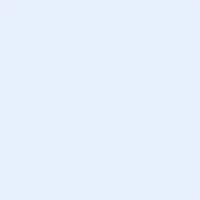 